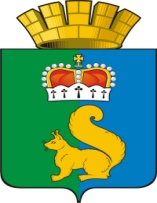 ПОСТАНОВЛЕНИЕАДМИНИСТРАЦИИ ГАРИНСКОГО ГОРОДСКОГО ОКРУГАПриложение № 1к постановлению администрации Гаринского городского округа от 13.06. 2019 г. № 247Комплексный план совместных мероприятий администрации Гаринского городского округа  и Гаринской районной территориальной избирательной комиссии в период подготовки и проведения дополнительных выборов депутата  Государственной Думы Федерального Собрания Российской  Федерации седьмого созыва по одномандатному избирательному округу Свердловская область – Серовский одномандатный  избирательный округ № 174Приложение № 1к постановлению администрации Гаринского городского округа от ______ 2019 г. ____№Рабочая группа по реализации Комплексного планаКоробейников В.В. – заместитель главы администрации Гаринского городского округа;Егорычев И.А. –  заместитель главы администрации Гаринского городского округа;Бурдов С.А. – начальник ОеП № 20 (дислокация п.г.т. Гари) МО МВД России «Серовский»;Краинская И.М. – председатель Гаринской районной территориальной избирательной комиссии;Панова А.З. – главный специалист отдела организационно-правовой и кадровой работы администрации Гаринского городского округа;Гагарина О.С. – ведущий специалист по делам ГО и ЧС и МОБ работы администрации Гаринского городского округа.от от 13.06.2019№247247247п.г.т. Гарип.г.т. Гарип.г.т. ГариОб утверждении Комплексного плана совместных мероприятий администрации Гаринского городского округа  и Гаринской районной территориальной избирательной комиссии в период подготовки и проведения дополнительных выборов депутата  Государственной Думы Федерального Собрания Российской  Федерации седьмого созыва по одномандатному избирательному округу Свердловская область – Серовский одномандатный  избирательный округ № 174 Об утверждении Комплексного плана совместных мероприятий администрации Гаринского городского округа  и Гаринской районной территориальной избирательной комиссии в период подготовки и проведения дополнительных выборов депутата  Государственной Думы Федерального Собрания Российской  Федерации седьмого созыва по одномандатному избирательному округу Свердловская область – Серовский одномандатный  избирательный округ № 174 Об утверждении Комплексного плана совместных мероприятий администрации Гаринского городского округа  и Гаринской районной территориальной избирательной комиссии в период подготовки и проведения дополнительных выборов депутата  Государственной Думы Федерального Собрания Российской  Федерации седьмого созыва по одномандатному избирательному округу Свердловская область – Серовский одномандатный  избирательный округ № 174 Об утверждении Комплексного плана совместных мероприятий администрации Гаринского городского округа  и Гаринской районной территориальной избирательной комиссии в период подготовки и проведения дополнительных выборов депутата  Государственной Думы Федерального Собрания Российской  Федерации седьмого созыва по одномандатному избирательному округу Свердловская область – Серовский одномандатный  избирательный округ № 174 Об утверждении Комплексного плана совместных мероприятий администрации Гаринского городского округа  и Гаринской районной территориальной избирательной комиссии в период подготовки и проведения дополнительных выборов депутата  Государственной Думы Федерального Собрания Российской  Федерации седьмого созыва по одномандатному избирательному округу Свердловская область – Серовский одномандатный  избирательный округ № 174 Об утверждении Комплексного плана совместных мероприятий администрации Гаринского городского округа  и Гаринской районной территориальной избирательной комиссии в период подготовки и проведения дополнительных выборов депутата  Государственной Думы Федерального Собрания Российской  Федерации седьмого созыва по одномандатному избирательному округу Свердловская область – Серовский одномандатный  избирательный округ № 174 Об утверждении Комплексного плана совместных мероприятий администрации Гаринского городского округа  и Гаринской районной территориальной избирательной комиссии в период подготовки и проведения дополнительных выборов депутата  Государственной Думы Федерального Собрания Российской  Федерации седьмого созыва по одномандатному избирательному округу Свердловская область – Серовский одномандатный  избирательный округ № 174 В связи с назначением дополнительных выборов депутата  Государственной Думы Федерального Собрания Российской  Федерации седьмого созыва по одномандатному избирательному округу Свердловская область – Серовский одномандатный  избирательный округ № 174, в целях оказания содействия избирательным комиссиям в организации подготовки и проведения дополнительных выборов депутата Государственной Думы Федерального Собрания Российской Федерации седьмого созыва по одномандатному избирательному округу Свердловская область – Серовский одномандатный избирательный округ № 174, руководствуясь Федеральными законами от 12 июня 2002 года № 67-ФЗ "Об основных гарантиях избирательных прав и права на участие в референдуме граждан Российской Федерации", от 22 февраля 2014 года № 20-ФЗ "О выборах депутатов Государственной Думы Федерального Собрания Российской Федерации", руководствуясь ст.28 Устава Гаринского городского округа,ПОСТАНОВЛЯЮ:1. Утвердить: 1) Комплексный план совместных мероприятий администрации Гаринского городского округа и Гаринской районной территориальной избирательной комиссии в период подготовки и проведения дополнительных выборов депутата  Государственной Думы Федерального Собрания Российской  Федерации седьмого созыва по одномандатному избирательному округу Свердловская область – Серовский одномандатный  избирательный округ № 174в единый день голосования 8 сентября 2019 года (далее - Комплексный план) (Приложение №1); 2) Состав Рабочей группы по реализации Комплексного плана (Приложение №2). 2. Настоящее постановление опубликовать (обнародовать). 3. Контроль за выполнением настоящего постановления оставляю за собой.В связи с назначением дополнительных выборов депутата  Государственной Думы Федерального Собрания Российской  Федерации седьмого созыва по одномандатному избирательному округу Свердловская область – Серовский одномандатный  избирательный округ № 174, в целях оказания содействия избирательным комиссиям в организации подготовки и проведения дополнительных выборов депутата Государственной Думы Федерального Собрания Российской Федерации седьмого созыва по одномандатному избирательному округу Свердловская область – Серовский одномандатный избирательный округ № 174, руководствуясь Федеральными законами от 12 июня 2002 года № 67-ФЗ "Об основных гарантиях избирательных прав и права на участие в референдуме граждан Российской Федерации", от 22 февраля 2014 года № 20-ФЗ "О выборах депутатов Государственной Думы Федерального Собрания Российской Федерации", руководствуясь ст.28 Устава Гаринского городского округа,ПОСТАНОВЛЯЮ:1. Утвердить: 1) Комплексный план совместных мероприятий администрации Гаринского городского округа и Гаринской районной территориальной избирательной комиссии в период подготовки и проведения дополнительных выборов депутата  Государственной Думы Федерального Собрания Российской  Федерации седьмого созыва по одномандатному избирательному округу Свердловская область – Серовский одномандатный  избирательный округ № 174в единый день голосования 8 сентября 2019 года (далее - Комплексный план) (Приложение №1); 2) Состав Рабочей группы по реализации Комплексного плана (Приложение №2). 2. Настоящее постановление опубликовать (обнародовать). 3. Контроль за выполнением настоящего постановления оставляю за собой.В связи с назначением дополнительных выборов депутата  Государственной Думы Федерального Собрания Российской  Федерации седьмого созыва по одномандатному избирательному округу Свердловская область – Серовский одномандатный  избирательный округ № 174, в целях оказания содействия избирательным комиссиям в организации подготовки и проведения дополнительных выборов депутата Государственной Думы Федерального Собрания Российской Федерации седьмого созыва по одномандатному избирательному округу Свердловская область – Серовский одномандатный избирательный округ № 174, руководствуясь Федеральными законами от 12 июня 2002 года № 67-ФЗ "Об основных гарантиях избирательных прав и права на участие в референдуме граждан Российской Федерации", от 22 февраля 2014 года № 20-ФЗ "О выборах депутатов Государственной Думы Федерального Собрания Российской Федерации", руководствуясь ст.28 Устава Гаринского городского округа,ПОСТАНОВЛЯЮ:1. Утвердить: 1) Комплексный план совместных мероприятий администрации Гаринского городского округа и Гаринской районной территориальной избирательной комиссии в период подготовки и проведения дополнительных выборов депутата  Государственной Думы Федерального Собрания Российской  Федерации седьмого созыва по одномандатному избирательному округу Свердловская область – Серовский одномандатный  избирательный округ № 174в единый день голосования 8 сентября 2019 года (далее - Комплексный план) (Приложение №1); 2) Состав Рабочей группы по реализации Комплексного плана (Приложение №2). 2. Настоящее постановление опубликовать (обнародовать). 3. Контроль за выполнением настоящего постановления оставляю за собой.В связи с назначением дополнительных выборов депутата  Государственной Думы Федерального Собрания Российской  Федерации седьмого созыва по одномандатному избирательному округу Свердловская область – Серовский одномандатный  избирательный округ № 174, в целях оказания содействия избирательным комиссиям в организации подготовки и проведения дополнительных выборов депутата Государственной Думы Федерального Собрания Российской Федерации седьмого созыва по одномандатному избирательному округу Свердловская область – Серовский одномандатный избирательный округ № 174, руководствуясь Федеральными законами от 12 июня 2002 года № 67-ФЗ "Об основных гарантиях избирательных прав и права на участие в референдуме граждан Российской Федерации", от 22 февраля 2014 года № 20-ФЗ "О выборах депутатов Государственной Думы Федерального Собрания Российской Федерации", руководствуясь ст.28 Устава Гаринского городского округа,ПОСТАНОВЛЯЮ:1. Утвердить: 1) Комплексный план совместных мероприятий администрации Гаринского городского округа и Гаринской районной территориальной избирательной комиссии в период подготовки и проведения дополнительных выборов депутата  Государственной Думы Федерального Собрания Российской  Федерации седьмого созыва по одномандатному избирательному округу Свердловская область – Серовский одномандатный  избирательный округ № 174в единый день голосования 8 сентября 2019 года (далее - Комплексный план) (Приложение №1); 2) Состав Рабочей группы по реализации Комплексного плана (Приложение №2). 2. Настоящее постановление опубликовать (обнародовать). 3. Контроль за выполнением настоящего постановления оставляю за собой.В связи с назначением дополнительных выборов депутата  Государственной Думы Федерального Собрания Российской  Федерации седьмого созыва по одномандатному избирательному округу Свердловская область – Серовский одномандатный  избирательный округ № 174, в целях оказания содействия избирательным комиссиям в организации подготовки и проведения дополнительных выборов депутата Государственной Думы Федерального Собрания Российской Федерации седьмого созыва по одномандатному избирательному округу Свердловская область – Серовский одномандатный избирательный округ № 174, руководствуясь Федеральными законами от 12 июня 2002 года № 67-ФЗ "Об основных гарантиях избирательных прав и права на участие в референдуме граждан Российской Федерации", от 22 февраля 2014 года № 20-ФЗ "О выборах депутатов Государственной Думы Федерального Собрания Российской Федерации", руководствуясь ст.28 Устава Гаринского городского округа,ПОСТАНОВЛЯЮ:1. Утвердить: 1) Комплексный план совместных мероприятий администрации Гаринского городского округа и Гаринской районной территориальной избирательной комиссии в период подготовки и проведения дополнительных выборов депутата  Государственной Думы Федерального Собрания Российской  Федерации седьмого созыва по одномандатному избирательному округу Свердловская область – Серовский одномандатный  избирательный округ № 174в единый день голосования 8 сентября 2019 года (далее - Комплексный план) (Приложение №1); 2) Состав Рабочей группы по реализации Комплексного плана (Приложение №2). 2. Настоящее постановление опубликовать (обнародовать). 3. Контроль за выполнением настоящего постановления оставляю за собой.В связи с назначением дополнительных выборов депутата  Государственной Думы Федерального Собрания Российской  Федерации седьмого созыва по одномандатному избирательному округу Свердловская область – Серовский одномандатный  избирательный округ № 174, в целях оказания содействия избирательным комиссиям в организации подготовки и проведения дополнительных выборов депутата Государственной Думы Федерального Собрания Российской Федерации седьмого созыва по одномандатному избирательному округу Свердловская область – Серовский одномандатный избирательный округ № 174, руководствуясь Федеральными законами от 12 июня 2002 года № 67-ФЗ "Об основных гарантиях избирательных прав и права на участие в референдуме граждан Российской Федерации", от 22 февраля 2014 года № 20-ФЗ "О выборах депутатов Государственной Думы Федерального Собрания Российской Федерации", руководствуясь ст.28 Устава Гаринского городского округа,ПОСТАНОВЛЯЮ:1. Утвердить: 1) Комплексный план совместных мероприятий администрации Гаринского городского округа и Гаринской районной территориальной избирательной комиссии в период подготовки и проведения дополнительных выборов депутата  Государственной Думы Федерального Собрания Российской  Федерации седьмого созыва по одномандатному избирательному округу Свердловская область – Серовский одномандатный  избирательный округ № 174в единый день голосования 8 сентября 2019 года (далее - Комплексный план) (Приложение №1); 2) Состав Рабочей группы по реализации Комплексного плана (Приложение №2). 2. Настоящее постановление опубликовать (обнародовать). 3. Контроль за выполнением настоящего постановления оставляю за собой.В связи с назначением дополнительных выборов депутата  Государственной Думы Федерального Собрания Российской  Федерации седьмого созыва по одномандатному избирательному округу Свердловская область – Серовский одномандатный  избирательный округ № 174, в целях оказания содействия избирательным комиссиям в организации подготовки и проведения дополнительных выборов депутата Государственной Думы Федерального Собрания Российской Федерации седьмого созыва по одномандатному избирательному округу Свердловская область – Серовский одномандатный избирательный округ № 174, руководствуясь Федеральными законами от 12 июня 2002 года № 67-ФЗ "Об основных гарантиях избирательных прав и права на участие в референдуме граждан Российской Федерации", от 22 февраля 2014 года № 20-ФЗ "О выборах депутатов Государственной Думы Федерального Собрания Российской Федерации", руководствуясь ст.28 Устава Гаринского городского округа,ПОСТАНОВЛЯЮ:1. Утвердить: 1) Комплексный план совместных мероприятий администрации Гаринского городского округа и Гаринской районной территориальной избирательной комиссии в период подготовки и проведения дополнительных выборов депутата  Государственной Думы Федерального Собрания Российской  Федерации седьмого созыва по одномандатному избирательному округу Свердловская область – Серовский одномандатный  избирательный округ № 174в единый день голосования 8 сентября 2019 года (далее - Комплексный план) (Приложение №1); 2) Состав Рабочей группы по реализации Комплексного плана (Приложение №2). 2. Настоящее постановление опубликовать (обнародовать). 3. Контроль за выполнением настоящего постановления оставляю за собой.В связи с назначением дополнительных выборов депутата  Государственной Думы Федерального Собрания Российской  Федерации седьмого созыва по одномандатному избирательному округу Свердловская область – Серовский одномандатный  избирательный округ № 174, в целях оказания содействия избирательным комиссиям в организации подготовки и проведения дополнительных выборов депутата Государственной Думы Федерального Собрания Российской Федерации седьмого созыва по одномандатному избирательному округу Свердловская область – Серовский одномандатный избирательный округ № 174, руководствуясь Федеральными законами от 12 июня 2002 года № 67-ФЗ "Об основных гарантиях избирательных прав и права на участие в референдуме граждан Российской Федерации", от 22 февраля 2014 года № 20-ФЗ "О выборах депутатов Государственной Думы Федерального Собрания Российской Федерации", руководствуясь ст.28 Устава Гаринского городского округа,ПОСТАНОВЛЯЮ:1. Утвердить: 1) Комплексный план совместных мероприятий администрации Гаринского городского округа и Гаринской районной территориальной избирательной комиссии в период подготовки и проведения дополнительных выборов депутата  Государственной Думы Федерального Собрания Российской  Федерации седьмого созыва по одномандатному избирательному округу Свердловская область – Серовский одномандатный  избирательный округ № 174в единый день голосования 8 сентября 2019 года (далее - Комплексный план) (Приложение №1); 2) Состав Рабочей группы по реализации Комплексного плана (Приложение №2). 2. Настоящее постановление опубликовать (обнародовать). 3. Контроль за выполнением настоящего постановления оставляю за собой.В связи с назначением дополнительных выборов депутата  Государственной Думы Федерального Собрания Российской  Федерации седьмого созыва по одномандатному избирательному округу Свердловская область – Серовский одномандатный  избирательный округ № 174, в целях оказания содействия избирательным комиссиям в организации подготовки и проведения дополнительных выборов депутата Государственной Думы Федерального Собрания Российской Федерации седьмого созыва по одномандатному избирательному округу Свердловская область – Серовский одномандатный избирательный округ № 174, руководствуясь Федеральными законами от 12 июня 2002 года № 67-ФЗ "Об основных гарантиях избирательных прав и права на участие в референдуме граждан Российской Федерации", от 22 февраля 2014 года № 20-ФЗ "О выборах депутатов Государственной Думы Федерального Собрания Российской Федерации", руководствуясь ст.28 Устава Гаринского городского округа,ПОСТАНОВЛЯЮ:1. Утвердить: 1) Комплексный план совместных мероприятий администрации Гаринского городского округа и Гаринской районной территориальной избирательной комиссии в период подготовки и проведения дополнительных выборов депутата  Государственной Думы Федерального Собрания Российской  Федерации седьмого созыва по одномандатному избирательному округу Свердловская область – Серовский одномандатный  избирательный округ № 174в единый день голосования 8 сентября 2019 года (далее - Комплексный план) (Приложение №1); 2) Состав Рабочей группы по реализации Комплексного плана (Приложение №2). 2. Настоящее постановление опубликовать (обнародовать). 3. Контроль за выполнением настоящего постановления оставляю за собой.В связи с назначением дополнительных выборов депутата  Государственной Думы Федерального Собрания Российской  Федерации седьмого созыва по одномандатному избирательному округу Свердловская область – Серовский одномандатный  избирательный округ № 174, в целях оказания содействия избирательным комиссиям в организации подготовки и проведения дополнительных выборов депутата Государственной Думы Федерального Собрания Российской Федерации седьмого созыва по одномандатному избирательному округу Свердловская область – Серовский одномандатный избирательный округ № 174, руководствуясь Федеральными законами от 12 июня 2002 года № 67-ФЗ "Об основных гарантиях избирательных прав и права на участие в референдуме граждан Российской Федерации", от 22 февраля 2014 года № 20-ФЗ "О выборах депутатов Государственной Думы Федерального Собрания Российской Федерации", руководствуясь ст.28 Устава Гаринского городского округа,ПОСТАНОВЛЯЮ:1. Утвердить: 1) Комплексный план совместных мероприятий администрации Гаринского городского округа и Гаринской районной территориальной избирательной комиссии в период подготовки и проведения дополнительных выборов депутата  Государственной Думы Федерального Собрания Российской  Федерации седьмого созыва по одномандатному избирательному округу Свердловская область – Серовский одномандатный  избирательный округ № 174в единый день голосования 8 сентября 2019 года (далее - Комплексный план) (Приложение №1); 2) Состав Рабочей группы по реализации Комплексного плана (Приложение №2). 2. Настоящее постановление опубликовать (обнародовать). 3. Контроль за выполнением настоящего постановления оставляю за собой.В связи с назначением дополнительных выборов депутата  Государственной Думы Федерального Собрания Российской  Федерации седьмого созыва по одномандатному избирательному округу Свердловская область – Серовский одномандатный  избирательный округ № 174, в целях оказания содействия избирательным комиссиям в организации подготовки и проведения дополнительных выборов депутата Государственной Думы Федерального Собрания Российской Федерации седьмого созыва по одномандатному избирательному округу Свердловская область – Серовский одномандатный избирательный округ № 174, руководствуясь Федеральными законами от 12 июня 2002 года № 67-ФЗ "Об основных гарантиях избирательных прав и права на участие в референдуме граждан Российской Федерации", от 22 февраля 2014 года № 20-ФЗ "О выборах депутатов Государственной Думы Федерального Собрания Российской Федерации", руководствуясь ст.28 Устава Гаринского городского округа,ПОСТАНОВЛЯЮ:1. Утвердить: 1) Комплексный план совместных мероприятий администрации Гаринского городского округа и Гаринской районной территориальной избирательной комиссии в период подготовки и проведения дополнительных выборов депутата  Государственной Думы Федерального Собрания Российской  Федерации седьмого созыва по одномандатному избирательному округу Свердловская область – Серовский одномандатный  избирательный округ № 174в единый день голосования 8 сентября 2019 года (далее - Комплексный план) (Приложение №1); 2) Состав Рабочей группы по реализации Комплексного плана (Приложение №2). 2. Настоящее постановление опубликовать (обнародовать). 3. Контроль за выполнением настоящего постановления оставляю за собой.В связи с назначением дополнительных выборов депутата  Государственной Думы Федерального Собрания Российской  Федерации седьмого созыва по одномандатному избирательному округу Свердловская область – Серовский одномандатный  избирательный округ № 174, в целях оказания содействия избирательным комиссиям в организации подготовки и проведения дополнительных выборов депутата Государственной Думы Федерального Собрания Российской Федерации седьмого созыва по одномандатному избирательному округу Свердловская область – Серовский одномандатный избирательный округ № 174, руководствуясь Федеральными законами от 12 июня 2002 года № 67-ФЗ "Об основных гарантиях избирательных прав и права на участие в референдуме граждан Российской Федерации", от 22 февраля 2014 года № 20-ФЗ "О выборах депутатов Государственной Думы Федерального Собрания Российской Федерации", руководствуясь ст.28 Устава Гаринского городского округа,ПОСТАНОВЛЯЮ:1. Утвердить: 1) Комплексный план совместных мероприятий администрации Гаринского городского округа и Гаринской районной территориальной избирательной комиссии в период подготовки и проведения дополнительных выборов депутата  Государственной Думы Федерального Собрания Российской  Федерации седьмого созыва по одномандатному избирательному округу Свердловская область – Серовский одномандатный  избирательный округ № 174в единый день голосования 8 сентября 2019 года (далее - Комплексный план) (Приложение №1); 2) Состав Рабочей группы по реализации Комплексного плана (Приложение №2). 2. Настоящее постановление опубликовать (обнародовать). 3. Контроль за выполнением настоящего постановления оставляю за собой.В связи с назначением дополнительных выборов депутата  Государственной Думы Федерального Собрания Российской  Федерации седьмого созыва по одномандатному избирательному округу Свердловская область – Серовский одномандатный  избирательный округ № 174, в целях оказания содействия избирательным комиссиям в организации подготовки и проведения дополнительных выборов депутата Государственной Думы Федерального Собрания Российской Федерации седьмого созыва по одномандатному избирательному округу Свердловская область – Серовский одномандатный избирательный округ № 174, руководствуясь Федеральными законами от 12 июня 2002 года № 67-ФЗ "Об основных гарантиях избирательных прав и права на участие в референдуме граждан Российской Федерации", от 22 февраля 2014 года № 20-ФЗ "О выборах депутатов Государственной Думы Федерального Собрания Российской Федерации", руководствуясь ст.28 Устава Гаринского городского округа,ПОСТАНОВЛЯЮ:1. Утвердить: 1) Комплексный план совместных мероприятий администрации Гаринского городского округа и Гаринской районной территориальной избирательной комиссии в период подготовки и проведения дополнительных выборов депутата  Государственной Думы Федерального Собрания Российской  Федерации седьмого созыва по одномандатному избирательному округу Свердловская область – Серовский одномандатный  избирательный округ № 174в единый день голосования 8 сентября 2019 года (далее - Комплексный план) (Приложение №1); 2) Состав Рабочей группы по реализации Комплексного плана (Приложение №2). 2. Настоящее постановление опубликовать (обнародовать). 3. Контроль за выполнением настоящего постановления оставляю за собой.Глава Гаринского городского округа                                        Глава Гаринского городского округа                                        Глава Гаринского городского округа                                        Глава Гаринского городского округа                                        Глава Гаринского городского округа                                                                С.Е.Величко                                          С.Е.Величко                                          С.Е.Величко                                          С.Е.Величко                  № п/пМероприятияСрок исполненияИсполнителиОб особенностях избирательной кампании на дополнительных выборов депутата  Государственной Думы Федерального Собрания Российской  Федерации седьмого созыва по одномандатному избирательному округу Свердловская область – Серовский одномандатный  избирательный округ № 174июньКраинская И.М.О задачах органов местного самоуправления Гаринского городского округа  по выполнению требований федерального закона «Об основных гарантиях избирательных прав и права на участие в референдуме граждан Российской Федерации», Избирательного кодекса Свердловской областииюньКраинская И.М.Панова А.З.О ходе выполнения требований федерального законодательства по регистрации (учету) избирателей на территории Гаринского городского округаиюльКоробейников В.В.Краинская И.М.Проведение заседаний Рабочей группы по регистрации (учету) избирателей, участников референдума июнь, сентябрьКоробейников В.В.Краинская И.М.Подготовка предложений по определению перечня помещений для проведения встреч кандидатов и представителей избирательных объединений с избирателями, согласование времени выделения этих помещений их собственникамииюньКоробейников В.В.Краинская И.М.Подготовка анализа социально-политической ситуации и прогноза участия граждан в выборах единый день голосования 8 сентября 2019 годаиюльКоробейников В.В.Краинская И.М.Подготовка предложений по выделению специальных мест для размещения агитационных и информационных материалов на территории каждого избирательного участкаиюльКраинская И.М.Панова А.З.Оборудование специальных мест для размещения печатных агитационных материалов кандидатов и избирательных объединенийиюльЕгорычев И.А.,заведующие территориальными органамиОрганизация правового обучения работников правоохранительных органов по вопросу обеспечения контроля соблюдения порядка предвыборной агитации в период подготовки в единый день голосования 8 сентября 2019 годаиюльКраинская И.М.Обследование помещений для работы участковых избирательных комиссий и помещений для голосования на соответствие требованиям нормативов по площади, пожарной безопасности, противодействия терроризмуиюль-августКраинская И.М.Гагарина О.С.,заведующие территориальными органамиПодготовка помещений для работы участковых избирательных комиссий и помещений для голосования (обеспечение оргтехникой, технологическим оборудованием, средствами связи, пожаротушения, подготовка планов эвакуации, оборудование аварийных выходов и т.д.)июль-августКраинская И.М.Егорычев И.А.,заведующие территориальными органамиПроведение совещания с работниками органов местного самоуправления, федеральной миграционной службы, ЗАГС, военкомата, суда по вопросам регистрации (учета) избирателей, участников референдума на территории Гаринского городского округаавгустКоробейников В.В.Краинская И.М.Об организации работы накануне и в день голосования на выборах в единый день голосования 8 сентября 2019 годасентябрьКоробейников В.В.Краинская И.М.Приемка по акту помещений для голосования совместно с представителями службы  МВД, связисентябрьБурдов С.А.Краинская И.М.Гагарина О.С.Патрушев А.А.Организация информирования населения о ходе подготовки и проведения дополнительных выборов депутата  Государственной Думы Федерального Собрания Российской  Федерации седьмого созыва по одномандатному избирательному округу Свердловская область – Серовский одномандатный  избирательный округ № 174В течение всего периодаКоробейников В.В.Краинская И.М.Безденежных Н.А.Соблюдение сроков рассмотрения жалоб и заявлений граждан на нарушения избирательных прав граждан, оперативное устранение причин, их вызывающихВ течение всего периодаКоробейников В.В.Краинская И.М.Обеспечение культурного обслуживания населения в день голосованиясентябрьКоробейников В.В.Краинская И.М.Обеспечение торгового обслуживания продуктами питания населения в день голосования в местах расположения избирательных участковсентябрьЕгорычев И.А.Краинская И.М.Об итогах голосования и результатах дополнительных выборов депутата  Государственной Думы Федерального Собрания Российской  Федерации седьмого созыва по одномандатному избирательному округу Свердловская область – Серовский одномандатный  избирательный округ № 174сентябрьКраинская И.М.